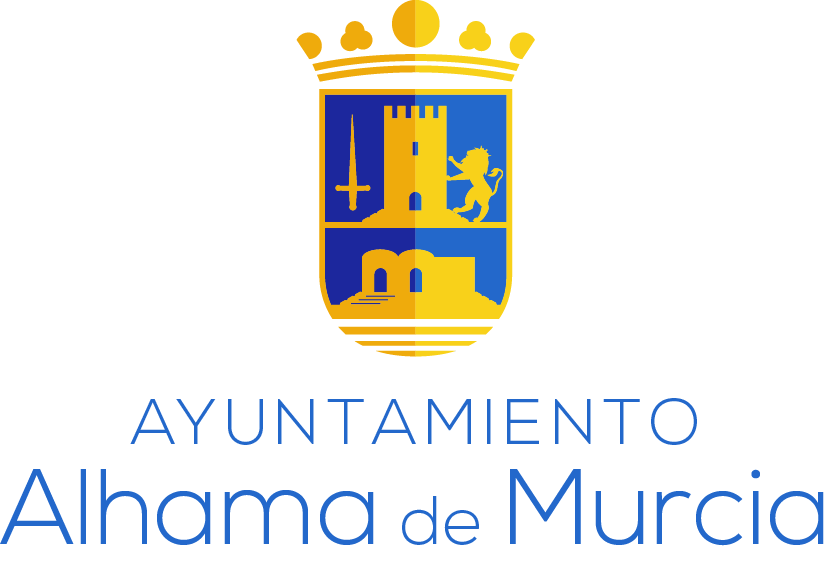 PROGRAMA DE AYUDAS PARA PYMES DEL SECTOR DE COMERCIO AL POR MENOR DE PRODUCTOS DE ALIMENTACIÓNANEXO IVD./Dña._________________________________________________________	Con NIF _______________________, como representante legal de la empresa (en su caso)___________________________________________________________	con CIF _________________________.DOY MI CONSENTIMIENTOPara que el Ayuntamiento de Alhama de Murcia compruebe de oficio si estoy al corriente en los pagos con dicho organismo por cualquier impuesto, tasa o precio públicoY para que así conste firmo la presente en Alhama de Murcia a ______ de __________________ de 2021Fdo: ______________________________